										Приложение № 1  									    Приказ РТУ МИРЭАот 10 июня 2014 г. №441Об утверждении Инструкции о порядке изготовления, учета, хранения, использования и уничтожения гербовых печатей РТУ МИРЭА и его филиалов(с изменениями, внесенными приказами РТУ МИРЭАот 19.09.2014 № 686, от 22.01.2015 № 36, от 05.02.2015 № 95,                от 13.04.2015 № 392, от 16.04.2015 № 415, от 30.12.2015 № 1488, 	      от 02.07.2018 № 890, от 17.05.2018 № 645, от 21.12.2018 № 1897,            	      от 01.03.2019 № 303)1. Утверждены:1.1. Инструкция о порядке изготовления, учета, хранения, использования и уничтожения гербовых печатей федерального государственного бюджетного образовательного учреждения высшего образования «МИРЭА –Российский технологический университет» и его филиалов (приложение № 1).1.2. Перечень должностных лиц Университета и его филиалов, ответственных за надлежащее хранение и правомерное использование соответствующих экземпляров гербовых печатей  Университета и его филиалов (приложение № 2).1.3. Перечень должностных лиц Университета и его филиалов, подписи которых на документах заверяются гербовой печатью Университета (приложение № 3).1.4. Перечень должностных лиц филиалов Университета, подписи которых на документах заверяются гербовыми печатями соответствующих филиалов Университета (приложение № 4).ИНСТРУКЦИЯ
о порядке изготовления, учета, хранения, использования и уничтожения гербовых печатей федерального государственного бюджетного образовательного учреждения высшего образования «МИРЭА – Российский технологический университет» и его филиаловСМКО РТУ МИРЭА 4.2.3/03.И.14-19                                                    Москва 2019 г.1. Общие положения1.1. Настоящая Инструкция определяет порядок изготовления, учета хранения, использования и уничтожения  гербовых печатей федерального государственного бюджетного образовательного учреждения высшего образования «МИРЭА – Российский технологический университет» и его филиалов  (далее соответственно – гербовая печать, Университет).1.2. Настоящая Инструкция разработана в соответствии с постановлением Правительства Российской Федерации от 27 декабря . № 1268 «Об упорядочении  изготовления, использования, хранения и уничтожения печатей и бланков с воспроизведением Государственного герба Российской Федерации» и Методическими рекомендациями по внедрению ГОСТ Р 6.30-2003, утвержденных Росархивом, в целях упорядочения использования гербовых печатей.2. Порядок изготовления и учета гербовых печатей 2.1. Гербовые печати изготавливаются в строго ограниченном количестве. Решение об изготовлении гербовых печатей и количестве их экземпляров принимается ректором.2.2. Изготовление гербовых печатей должно осуществляться полиграфическими и штемпельно-граверными организациями, имеющими сертификаты о наличии технических и технологических возможностей для изготовления данного вида продукции на должном качественном уровне.2.3. Все изготовленные экземпляры гербовых печатей Университета и его филиалов учитываются Управлением делами в специальном журнале. 2.4. Для обеспечения надлежащего учета, хранения  и использования гербовых печатей приказом Университета за подписью ректора определяются (назначаются)  должностные лица, ответственные за  надлежащее хранение  и правомерное использование соответствующих экземпляров гербовых печатей (далее – ответственные работники). Гербовые печати выдаются ответственным работникам Управлением делами  под роспись в специальном журнале.3. Порядок хранения и использования гербовых печатей3.1. Гербовые печати хранятся в специальном шкафу (сейфе),  закрывающимся на ключ и обеспечивающим их надежную сохранность. 3.2. На период временного отсутствия (отпуск, командировка, болезнь) ответственных работников по ходатайству соответствующих проректоров (советников ректората) в соответствии с распределением обязанностей исполнение их обязанностей  по надлежащему хранению и правомерному использованию соответствующих экземпляров гербовых печатей приказом Университета за подписью ректора возлагается на других работников Университета и его филиалов. В этих случаях временная передача гербовых печатей производится по акту приема-передачи, утверждаемому соответствующим проректором (советником ректората) в соответствии с распределением обязанностей.3.3. На период временного отсутствия (отпуск, командировка, болезнь) ректора исполнение его обязанностей  по надлежащему хранению и правомерному использованию соответствующего экземпляра гербовой печати возлагается на должностное лицо, на которое возложено временное исполнение обязанностей ректора. В этом случае временная передача гербовой печати, находящейся у ректора, производится по акту приема-передачи, утверждаемому первым проректором или проректором по кадровому и документационному обеспечению.3.4. При увольнении ответственных работников (переводе на иные должности в другие структурные подразделения) числящиеся за ними гербовые печати передаются вновь назначенным в установленном порядке ответственным работникам под роспись в специальном журнале Управления делами и составлением соответствующего акта приема-передачи.3.5. Передача ответственными работниками гербовых печатей иным лицам (кроме случаев, указанных в пунктах 3.2, 3.3 и 3.4 настоящей Инструкции) запрещается.3.6. В Университете и его филиалах гербовые печати используются для проставления оттиска на следующие документы: документы об образовании (дипломы, свидетельства, сертификаты, академические справки, справки диссертационных советов и другие документы);акты (приема законченных строительством объектов, оборудования, выполненных работ; списания; экспертизы и другие акты);доверенности (на получение товарно-материальных ценностей, ведение дел в арбитраже и другие доверенности);договоры (трудовые, оказания услуг, поставок, подряда, аренды, о материальной ответственности, сотрудничестве и другие договоры);задания (на проектирование объектов, технических сооружений, капитальное строительство, технические и другие задания);заключения и отзывы на авторефераты;заявления Университета (в государственные органы и организации);образцы оттисков печатей и подписей работников, имеющих право совершения финансово-хозяйственных операций;представления и ходатайства (о награждении орденами и медалями, ведомственными наградами и другие представления и ходатайства);письма гарантийные (на выполнение работ, услуг и другие гарантийные письма);поручения (бюджетные, банковские, пенсионные, платежные (сводные, в банк, на получение иностранной валюты со счетов, перевод валюты, на импорт) и другие поручения);Устав и Коллективный договор Университета;положение о филиале;реестры (чеков, бюджетных поручений), представляемые в банк;сметы расходов (на содержание аппарата управления, на калькуляцию к договору и другие сметы расходов);соглашения;справки (лимитные, о выплате страховых сумм, использовании бюджетных ассигнований на зарплату, начисленной и причитающейся зарплате и другие справки);спецификации (изделий, продукции и другие спецификации);титульные списки;удостоверения;трудовые книжки работников;иные документы и их копии для удостоверения подписи должностного лица, имеющего право действовать от имени Университета, а также документы, требующие наличия оттиска гербовой печати в соответствии с действующим законодательством Российской Федерации.Указанный примерный перечень документов не является исчерпывающим и может изменяться на основании приказа (распоряжения) Университета за подписью ректора.4. Порядок уничтожения гербовых печатей4.1. Пришедшие в негодность в процессе эксплуатации или выведенные из действия и утратившие практическое значение гербовые печати подлежат сдаче в Управление делами для централизованного уничтожения и списания с учета.4.2. Отбор и уничтожение гербовых печатей производится комиссией Университета, образуемой приказом Университета за подписью ректора. Об уничтожении гербовых печатей указанной комиссией составляется соответствующий акт, утверждаемый ректором. Приложение № 2УТВЕРЖДЕН          приказом РТУ МИРЭАот 10 июня . № 441                                             ПЕРЕЧЕНЬдолжностных лиц Университета и его филиалов, ответственных за надлежащее хранение и правомерное использование соответствующих экземпляров гербовых печатей  Университета и его филиалов    Приложение № 3УТВЕРЖДЕН      приказом РТУ МИРЭАот 10 июня . № 441ПЕРЕЧЕНЬ должностных лиц Университета и его филиалов, подписи которых на документах заверяются гербовой печатью Университета  1. Ректор.2. Президент.3. Первый проректор.4. Проректоры.5. Советник  ректората.  6. Заместитель первого проректора.7. Главный бухгалтер и его заместители.7. Начальник Управления делами.8. Начальник Управления кадров.9. Председатели советов по защите кандидатских и докторских диссертаций и их заместители.10. Ученый секретарь.11. Директор ФОК.12. Начальник Управления международных связей.13. Председатель Научно-технического совета и его заместители. 14. Директор филиала РТУ МИРЭА в г. Ставрополе.Приложение № 4УТВЕРЖДЕН         приказом МИРЭАот 10 июня . № 441ПЕРЕЧЕНЬ должностных лиц филиалов Университета, подписи которых на документах заверяются гербовыми печатями соответствующих филиалов Университета Директор филиала РТУ МИРЭА в г. Ставрополе.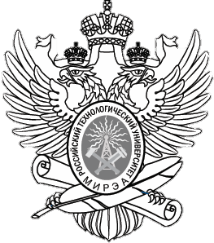 МИНОБРНАУКИ РОССИИМИНОБРНАУКИ РОССИИМИНОБРНАУКИ РОССИИФедеральное государственное бюджетное образовательное учреждение  высшего образования«МИРЭА – Российский технологический университет»РТУ МИРЭАФедеральное государственное бюджетное образовательное учреждение  высшего образования«МИРЭА – Российский технологический университет»РТУ МИРЭАФедеральное государственное бюджетное образовательное учреждение  высшего образования«МИРЭА – Российский технологический университет»РТУ МИРЭАУтверждена    приказом РТУ МИРЭА       от 10 июня . № 441№ ппДолжностьФамилия, имя, отчествоГербовая печать1.РекторКудж Станислав АлексеевичУниверситета № 52.Начальник Управления делами Мещерякова Светлана Александровна Университета (без номера) 3.Главный бухгалтерХаритонова Ирина ВалерьевнаУниверситета № 2, № 34.Исполняющий обязанности начальника Управления кадровБуханова Маргарита Михайловна  Университета № 45Заместитель первого проректора Голованова Наталья БорисовнаУниверситета № 6 6Директор филиала РТУ МИРЭА в г. СтаврополеБигдай Ольга Борисовна Филиала РТУ МИРЭА                   в г. Ставрополе